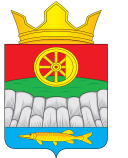 РОССИЙСКАЯ ФЕДЕРАЦИЯКРУТОЯРСКАЯ СЕЛЬСКАЯ АДМИНИСТРАЦИЯУЖУРСКОГО РАЙОНАКРАСНОЯРСКОГО КРАЯ	    ПРОЕКТ	            ПОСТАНОВЛЕНИЯ00.00.2018                                      с. Крутояр                                               № 00       О внесении изменений в постановление Администрации Крутоярского сельсовета от 27.10.2014 № 82 «Об утверждении положения оплаты трудаработника, осуществляющего полномочия по первичному воинскому учету ВУС администрации Крутоярского сельсовета Ужурского района Красноярского края       В соответствии с Трудовым Кодексом Российской Федерации, со статьей 16 Федерального закона от 06.10.2003 № 131-ФЗ «Об общих принципах организации местного самоуправления в Российской Федерации», Уставом Крутоярского сельсовета,  ПОСТАНОВЛЯЮ:Увеличить минимальный размер оклада (должностных окладов) с 01.01.2018  года работнику осуществляющему полномочия по первичному воинскому учету ВУС, согласно приложению № 1.Контроль за исполнением постановления оставляю за собой. Постановление вступает в силу в день, следующий за днем его официального опубликования в газете «Крутоярские вести», и распространяет свое действие на правоотношения, возникшие с 01.01.2018г.Глава сельсовета                                                                        Е.В. МожинаПриложение № 1к проекту постановления от 00.00.2018 № 00                                                                                 ПЕРЕЧЕНЬ ДОЛЖНОСТЕЙИ РАЗМЕР ДОЛЖНОСТНОГО ОКЛАДА РАБОТНИКА ВУСНаименование должностейДолжностной оклад (руб. в месяц)Начальник  ВУС4578,00